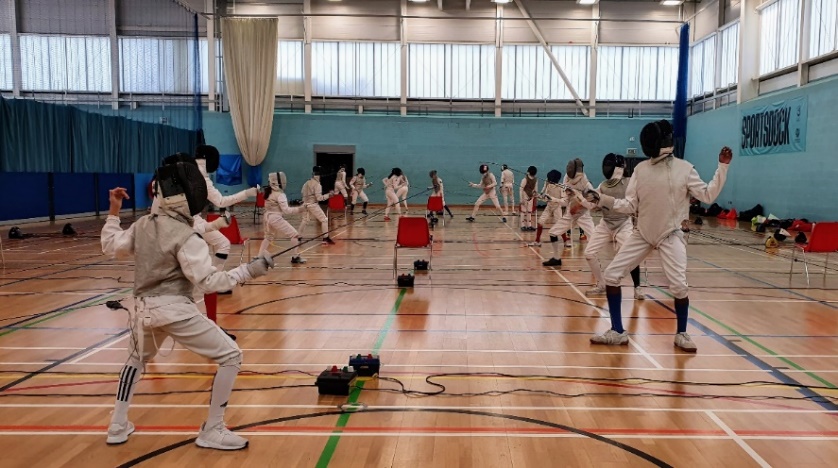 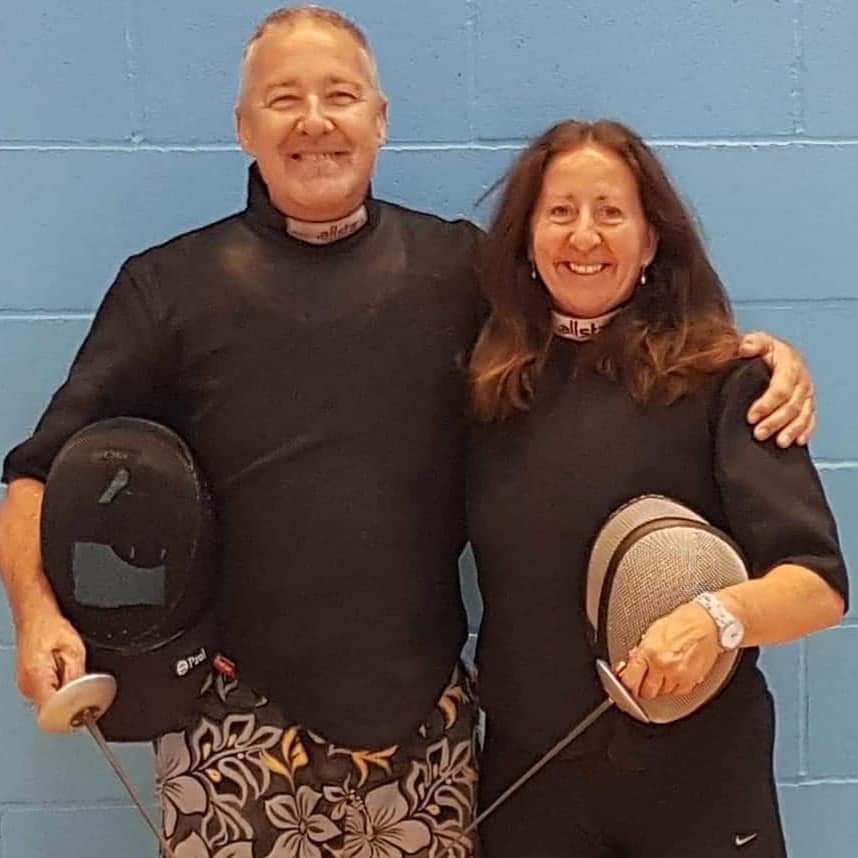 Fencing is fun and a great way to keep fit! We cater for children of all ages and adults in a friendly and all-inclusive atmosphere!Session Day/Times  (Starting June 7th 2022)Tuesdays: 	6.00 – 7.30pm - Children’s Class (Ages 9-15)		7.00 – 9.00pm - Adults Class/Experienced Fencers (Age 16+)CoachesPierre Harper: Triple Olympian, 6 Times British National Senior Champion and 6 Times Commonwealth Games Gold Medallist.Linda Strachan: Double Olympian, 7 Times British National Senior Champion and 5 Times Commonwealth Games Gold Medallist. Booking Linkhttps://newhamswords.org.uk/memb-btshm/How to Contact UsFor further information, please contact Linda Strachan on 07956618898 or email lindastrachan@hotmail.com 